Besluitenlijst college van 23 december 2021Beheer patrimonium en infrastructuur	53.	Ruimen van septische putten op grondgebied Ronse. Verderzetting. GoedkeuringEconomie	54.	Opvraging laatste schijf budget voor de VZW Unie der Handelaars. Goedkeuring.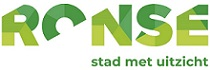 